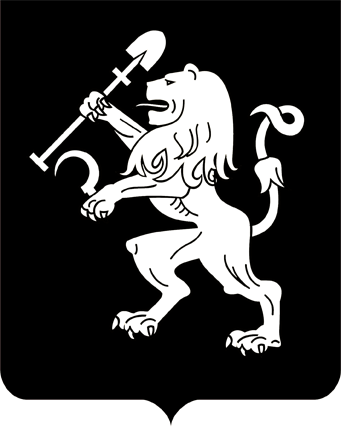 АДМИНИСТРАЦИЯ ГОРОДА КРАСНОЯРСКАПОСТАНОВЛЕНИЕО дополнительной мере социальной поддержки в виде обеспечения детей из семей лиц, принимающих участие в специальной военной операции, обучающихся в 5–11-х классах муниципальных общеобразовательных организаций, осуществляющих деятельность на территории города Красноярска, бесплатным горячим питаниемВ соответствии со ст. 20 Федерального закона от 06.10.2003           № 131-ФЗ «Об общих принципах организации местного самоуправления в Российской Федерации», ст. 37 Федерального закона от 29.12.2012 № 273-ФЗ «Об образовании в Российской Федерации», указом                     Губернатора Красноярского края от 25.10.2022 № 317-уг «О социально-экономических мерах поддержки лиц, принимающих участие в специальной военной операции, и членов их семей», на основании решения Красноярского городского Совета депутатов от 20.11.2007 № В-357             «О дополнительных мерах социальной поддержки и социальной помощи для отдельных категорий граждан», распоряжения администрации города от 02.11.2022 № 302-р «О реализации отдельных положений  указа Губернатора Красноярского края от 25.10.2022 № 317-уг»,             руководствуясь ст. 41, 58, 59 Устава города Красноярска,ПОСТАНОВЛЯЮ: Установить дополнительную меру социальной поддержки                  в виде обеспечения детей из семей лиц, принимающих участие в специальной военной операции, обучающихся в 5–11-х классах муниципальных общеобразовательных организаций, осуществляющих деятельность              на территории города Красноярска, бесплатным горячим питанием:              в первую смену – бесплатным горячим завтраком, во вторую смену – бесплатным горячим обедом.  Утвердить Положение о порядке предоставления дополнительной меры социальной поддержки в виде обеспечения детей из семей лиц, принимающих участие в специальной военной операции, обучающихся в 5–11-х классах муниципальных общеобразовательных организаций, осуществляющих деятельность на территории города Красноярска, бесплатным горячим питанием согласно приложению. Расходы на предоставление дополнительной меры социальной поддержки в виде обеспечения детей из семей лиц, принимающих             участие в специальной военной операции, обучающихся в 5–11-х классах муниципальных общеобразовательных организаций, осуществляющих деятельность на территории города Красноярска, бесплатным                 горячим питанием осуществляются в пределах средств бюджетных             ассигнований, предусмотренных на эти цели решением Красноярского городского Совета депутатов о бюджете города на текущий финансовый год и плановый период. Контроль за целевым использованием денежных средств возложить на администрацию города в лице главного управления образования администрации города.  Настоящее постановление опубликовать в газете «Городские новости» и разместить на официальном сайте администрации города. Настоящее постановление вступает в силу со дня его официального опубликования и распространяется на правоотношения, возникшие с 01.11.2022.Глава города                                                                               В.А. ЛогиновПриложениек постановлениюадминистрации города	от ____________ № _________ПОЛОЖЕНИЕ о порядке предоставления дополнительной меры социальной поддержки в виде обеспечения детей из семей лиц, принимающих участие в специальной военной операции, обучающихся в 5–11-х классах муниципальных общеобразовательных организаций, осуществляющих деятельность на территории города Красноярска, бесплатным горячим питанием Настоящее Положение регулирует порядок предоставления дополнительной меры социальной поддержки в виде обеспечения детей из семей лиц, принимающих участие в специальной военной операции, обучающихся в 5–11-х классах муниципальных общеобразовательных  организаций, осуществляющих деятельность на территории города Красноярска, бесплатным горячим питанием (далее – мера социальной поддержки). Указанная мера социальной поддержки предоставляется в период участия в специальной военной операции.2. Лица, имеющие право обратиться за предоставлением меры            социальной поддержки в интересах детей из семей лиц, принимающих участие в специальной военной операции (далее – заявители):1) родитель (усыновитель) ребенка;2) супруг (супруга) родителя (усыновителя) ребенка;3) представитель по доверенности родителя (усыновителя) ребенка, супруга (супруги) родителя (усыновителя) ребенка.3. Лица, которые не вправе обратиться за предоставлением меры социальной поддержки в интересах детей из семей лиц, принимающих участие в специальной военной операции:1) лица, лишенные родительских прав (ограниченные в родительских правах) в отношении ребенка;2) лица, отбывающие наказание в виде лишения свободы.4. Предоставление указанной дополнительной меры социальной поддержки носит заявительный характер.5. Для предоставления меры социальной поддержки заявитель             обращается в муниципальную общеобразовательную организацию, осуществляющую деятельность на территории города Красноярска,             которую посещает обучающийся, с заявлением о предоставлении меры социальной поддержки по форме согласно приложению к настоящему Порядку (далее – заявление о предоставлении меры социальной поддержки, заявление). К заявлению прилагаются: 1) копии паспорта гражданина Российской Федерации или иного документа, удостоверяющего личность заявителя, при предъявлении оригинала документа;2) копии доверенности, подтверждающей полномочия уполномоченного представителя на осуществление действий от имени родителя (усыновителя) ребенка, супруга (супруги) родителя (усыновителя)                ребенка (представляется в случае обращения с документами уполномоченного представителя), при предъявлении оригинала доверенности, подтверждающей полномочия (далее – уполномоченный предста-витель);3) копия страхового свидетельства обязательного пенсионного страхования или иного документа, подтверждающего регистрацию              ребенка из семьи лица, принимающего участие в специальной военной операции, в системе индивидуального (персонифицированного) учета          и содержащего сведения о страховом номере индивидуального лицевого счета, при его наличии (представляется по собственной инициативе            заявителя);4) копия свидетельства о рождении при предъявлении оригинала документа (об усыновлении (удочерении) ребенка из семьи лица, принимающего участие в специальной военной операции (представляется для подтверждения правового статуса родителя (усыновителя) ребенка из семьи лица, принимающего участие в специальной военной операции). Копия свидетельства о рождении ребенка из семьи лица, принимающего участие в специальной военной операции, выданного компетентным органом иностранного государства, представляется вместе                с его нотариально удостоверенным переводом на русский язык; копия свидетельства о рождении ребенка из семьи лица, принимающего                  участие в специальной военной операции, выданного органами записи актов гражданского состояния или консульскими учреждениями                  Российской Федерации, представляется по собственной инициативе              заявителя;5) копии документа (справки) при предъявлении оригинала документа, подтверждающего участие обоих или одного из родителей               (усыновителей) или единственного родителя (усыновителя) ребенка            в специальной военной операции.6. Заявление и прилагаемый к нему пакет документов могут быть направлены в муниципальную общеобразовательную организацию             следующими способами:1) на бумажном носителе лично;2) посредством почтового отправления с уведомлением о вручении и описью вложения;3) через личный кабинет заявителя в федеральной государственной информационной системе «Единый портал государственных и муниципальных услуг (функций)»; 4) через краевой портал государственных и муниципальных услуг. В случаях направления документов способами, указанными                   в подпунктах 2, 3, 4 настоящего пункта, мера социальной поддержки предоставляется при предъявлении оригиналов документов в муниципальную общеобразовательную организацию. В срок не более 3 рабочих дней со дня получения муниципальной общеобразовательной организацией заявления и пакета документов: документы регистрируются муниципальной общеобразовательной                 организацией и передаются в главное управление образования адми-нистрации города Красноярска (далее – главное управление обра-зования). Свидетельство о рождении, которое не было представлено заявителем по собственной инициативе, запрашивается главным управлением образования в порядке межведомственного информационного взаимодействия в соответствии с Федеральным законом от 27.07.2010                   № 210-ФЗ «Об организации предоставления государственных и муниципальных услуг».  Главное управление образования является уполномоченным  органом по принятию решения о предоставлении меры социальной поддержки или об отказе в предоставлении меры социальной поддержки. Любое из указанных решений принимается в форме приказа руководителя главного управления образования в срок не более 3 рабочих дней со дня получения заявления и прилагаемых к нему документов от муниципальной общеобразовательной организации с последующим направлением копии приказа в муниципальную общеобразовательную                 организацию в срок, не превышающий 1 рабочий день со дня принятие решения.9. Основаниями для принятия решения об отказе в предоставлении меры социальной поддержки являются следующие обстоятельства:1) ребенок не является членом семьи лица, принимающего участие 
в специальной военной операции;2) заявителем не представлены или представлены не в полном объеме документы, предусмотренные пунктом 5 настоящего Положения (за исключением документов, представляемых по собственной инициативе заявителя);3) заявителем представлены документы, содержащие недостоверные сведения.10. В срок не более 1 рабочего дня со дня получения копии приказа главного управления образования о предоставлении меры социальной поддержки или об отказе в предоставлении меры социальной поддержки муниципальная общеобразовательная организация направляет             заявителю уведомление о принятом решении способом, указанным                   в заявлении о предоставлении меры социальной поддержки.11. Основаниями для принятия главным управлением образования решения о прекращении предоставления меры социальной поддержки являются:1) письменный отказ заявителя от предоставления меры социальной поддержки;2) прекращение обстоятельств, являющихся основаниями для предоставления меры социальной поддержки (прекращение специальной военной операции и/или прекращение участия в ней участника     специальной военной операции);3) прекращение ребенком обучения в 5–11-х классах муниципальной общеобразовательной организации, осуществляющей деятельность на территории города Красноярска;4) смерть обучающегося, которому предоставляется мера социальной поддержки; 5) помещение обучающегося, которому предоставляется мера         социальной поддержки, на полное государственное обеспечение.Решение о прекращении предоставления меры социальной поддержки принимается в форме приказа руководителя главного управления образования.Главное управление образования в течение 1 рабочего дня со дня наступления основания для прекращения предоставления меры социальной поддержки принимает решение о прекращении предоставления меры социальной поддержки и в течение 2 рабочих дней направляет         в муниципальную общеобразовательную организацию  копию приказа    о принятом решении.12. Муниципальная общеобразовательная организация в срок                не более 3 рабочих дней со дня принятия решения о прекращении предоставления меры социальной поддержки направляет заявителю уведомление о прекращении предоставления меры социальной поддержки способом, указанным в заявлении о предоставлении меры социальной поддержки.13. Заявитель обязан уведомить муниципальную общеобразовательную организацию о прекращении обстоятельств, являющихся                основаниями для предоставления меры социальной поддержки, в срок не более 3 рабочих дней со дня прекращения таких обстоятельств.14. Заявитель несет предусмотренную законодательством Российской Федерации ответственность в случае неуведомления муниципальной общеобразовательной организации о прекращении обстоятельств, являющихся основаниями для предоставления меры социальной                 поддержки, указанных в подпункте 2 пункта 11 настоящего Положения, в срок, установленный пунктом 13 настоящего Положения.15. Информация об обеспечении обучающихся бесплатным горячим питанием размещается главным управлением образования в Еди-ной государственной информационной системе социального обеспечения. Размещение (получение) указанной информации в Единой госу-дарственной информационной системе социального обеспечения                осуществляется в соответствии с Федеральным законом от 17.07.1999       № 178-ФЗ «О государственной социальной помощи». 16. Ответственность за реализацию настоящего Положения возлагается на главное управление образования.Приложение к Положению о порядке предоставления дополнительной меры социальной поддержки в виде обеспечения детей из семей лиц, принимающих участие в специальной военной операции, обучающихся в 5–11-х классах муниципальных общеобразовательных организаций, осуществляющих деятельность на территории города Красноярска, бесплатным горячим питанием30.12.2022№ 1186Руководителю ______________________________________________________________(указать наименование муниципальногообщеобразовательного учреждения)_______________________________________(фамилия, имя, отчество (последнее при наличии) заявителя____________________________________________________(адрес места жительства ____________________________________________________заявителя)ЗАЯВЛЕНИЕ о предоставлении дополнительной меры социальной поддержки в виде обеспечения детей из семей лиц, принимающих участие в специальной военной операции, обучающихся в 5–11-х классах муниципальных общеобразовательных организаций, осуществляющих деятельность на территории города Красноярска, бесплатным горячим питаниемЗАЯВЛЕНИЕ о предоставлении дополнительной меры социальной поддержки в виде обеспечения детей из семей лиц, принимающих участие в специальной военной операции, обучающихся в 5–11-х классах муниципальных общеобразовательных организаций, осуществляющих деятельность на территории города Красноярска, бесплатным горячим питаниемПрошу предоставить дополнительную меру социальной поддержки в виде обеспечения горячим питанием в муниципальном образовательном учреждении _______________________________________________________________________________________________________________. Прошу предоставить дополнительную меру социальной поддержки в виде обеспечения горячим питанием в муниципальном образовательном учреждении _______________________________________________________________________________________________________________. (наименование)(наименование)1. Сведения об обучающемся: ________________________________1. Сведения об обучающемся: _____________________________________________________________________________________________________________________________________________________________________________________________________________________________,_______________________________________________________________,(фамилия, имя, отчество (последнее при наличии), фамилия, которая была у обучающегося при рождении)_______________________________________________________________,(фамилия, имя, отчество (последнее при наличии), фамилия, которая была у обучающегося при рождении)_______________________________________________________________,(место рождения)(место рождения)_______________________________________________________________,_______________________________________________________________,(пол)(пол)_______________________________________________________________,_______________________________________________________________,(гражданство)(гражданство)_______________________________________________________________,_______________________________________________________________,(адрес постоянного места жительства, номер телефона)(адрес постоянного места жительства, номер телефона)_______________________________________________________________,_______________________________________________________________,(адрес электронной почты (при наличии))(адрес электронной почты (при наличии))_______________________________________________________________,_______________________________________________________________,(наименование документа, удостоверяющего личность, серия и номер документа, дата выдачи, наименование выдавшего органа)(наименование документа, удостоверяющего личность, серия и номер документа, дата выдачи, наименование выдавшего органа)_______________________________________________________________,_______________________________________________________________,(класс, группа)(класс, группа)_______________________________________________________________._______________________________________________________________.(наименование муниципальной общеобразовательной организации)(наименование муниципальной общеобразовательной организации)2. Сведения о родителе (ином законном представителе) обучающегося: __________________________________________________________, 2. Сведения о родителе (ином законном представителе) обучающегося: __________________________________________________________, (фамилия, имя, отчество (последнее при наличии))(фамилия, имя, отчество (последнее при наличии))_______________________________________________________________,_______________________________________________________________,(дата рождения)(дата рождения)_______________________________________________________________,_______________________________________________________________,(адрес постоянного места жительства, номер телефона)(адрес постоянного места жительства, номер телефона)_______________________________________________________________,_______________________________________________________________,(адрес электронной почты (при наличии))(адрес электронной почты (при наличии))_______________________________________________________________,_______________________________________________________________,(наименование документа, удостоверяющего личность, серия и номер документа, дата выдачи, наименование выдавшего органа) (наименование документа, удостоверяющего личность, серия и номер документа, дата выдачи, наименование выдавшего органа) 3. Сведения о представителе по доверенности: ____________________3. Сведения о представителе по доверенности: ___________________________________________________________________________________,_______________________________________________________________,(фамилия, имя, отчество (последнее при наличии))(фамилия, имя, отчество (последнее при наличии))_______________________________________________________________,_______________________________________________________________,(дата рождения)(дата рождения)_______________________________________________________________,_______________________________________________________________,(адрес постоянного места жительства, номер телефона)(адрес постоянного места жительства, номер телефона)_______________________________________________________________,_______________________________________________________________,(наименование документа, удостоверяющего личность, серия и номер документа, дата выдачи, наименование выдавшего органа)(наименование документа, удостоверяющего личность, серия и номер документа, дата выдачи, наименование выдавшего органа)_______________________________________________________________._______________________________________________________________.(наименование документа, подтверждающего полномочия представителя по доверенности, номер документа, дата выдачи, наименование выдавшего органа)(наименование документа, подтверждающего полномочия представителя по доверенности, номер документа, дата выдачи, наименование выдавшего органа)4. Документ (справка), подтверждающий участие обоих или одного из родителей (усыновителей) или единственного родителя (усыновителя) ребенка в специальной военной операции, __________________________ 4. Документ (справка), подтверждающий участие обоих или одного из родителей (усыновителей) или единственного родителя (усыновителя) ребенка в специальной военной операции, __________________________ _______________________________________________________________,_______________________________________________________________,(наименование документа (справки), орган, выдавший документ (справку), дата выдачи документа (справки))(наименование документа (справки), орган, выдавший документ (справку), дата выдачи документа (справки))5. Уведомление о принятом главным управлением образования решении (о предоставлении дополнительной меры социальной поддержки или об отказе в предоставлении дополнительной меры социальной поддержки) прошу направить (указать):по почтовому адресу: _______________________________________;5. Уведомление о принятом главным управлением образования решении (о предоставлении дополнительной меры социальной поддержки или об отказе в предоставлении дополнительной меры социальной поддержки) прошу направить (указать):по почтовому адресу: _______________________________________;по адресу электронной почты: _______________________________;по адресу электронной почты: _______________________________;в личный кабинет на Едином портале государственных и муниципальных услуг (функций): ________________________________________в личный кабинет на Едином портале государственных и муниципальных услуг (функций): _______________________________________________________________________________________________________._______________________________________________________________.в личный кабинет на краевом портале государственных и муниципальных услуг (функций): ______________________________________________________________________________________________________.в личный кабинет на краевом портале государственных и муниципальных услуг (функций): ______________________________________________________________________________________________________.6. Уведомление о принятом главным управлением образования решении о прекращении предоставления дополнительной меры социальной поддержки прошу направить (указать):по почтовому адресу: _______________________________________;6. Уведомление о принятом главным управлением образования решении о прекращении предоставления дополнительной меры социальной поддержки прошу направить (указать):по почтовому адресу: _______________________________________;по адресу электронной почты: _______________________________;по адресу электронной почты: _______________________________;в личный кабинет на Едином портале государственных и муниципальных услуг (функций): ________________________________________в личный кабинет на Едином портале государственных и муниципальных услуг (функций): _______________________________________________________________________________________________________._______________________________________________________________.в личный кабинет на краевом портале государственных и муниципальных услуг (функций): _______________________________________в личный кабинет на краевом портале государственных и муниципальных услуг (функций): ______________________________________________________________________________________________________._______________________________________________________________.7. Информация об открытии Пенсионным фондом Российской               Федерации обучающемуся индивидуального лицевого счета (нужное     отметить в первом столбце знаком «V»):7. Информация об открытии Пенсионным фондом Российской               Федерации обучающемуся индивидуального лицевого счета (нужное     отметить в первом столбце знаком «V»):в отношении обучающегося открыт индивидуальный лицевой счет со следующим номером (указать страховой номер индивидуального лицевого счета):___________________________в отношении обучающегося не открыт индивидуальный лицевой счетС порядком предоставления дополнительной меры социальной поддержки в виде обеспечения детей из семей лиц, принимающих               участие в специальной военной операции, обучающихся в 5–11-х классах муниципальных общеобразовательных организаций, осуществляющих деятельность на территории города Красноярска, бесплатным горячим питанием я, ____________________________________________________________,                   (фамилия, имя, отчество (последнее при наличии) заявителя)С порядком предоставления дополнительной меры социальной поддержки в виде обеспечения детей из семей лиц, принимающих               участие в специальной военной операции, обучающихся в 5–11-х классах муниципальных общеобразовательных организаций, осуществляющих деятельность на территории города Красноярска, бесплатным горячим питанием я, ____________________________________________________________,                   (фамилия, имя, отчество (последнее при наличии) заявителя)руководствуясь статьей 9 Федерального закона от 27.07.2006 № 152-ФЗ «О персональных данных», выражаю согласие на обработку персональных данных, указанных в настоящем заявлении, а также в документах, представленных с настоящим заявлением. К заявлению прилагаются                документы (копии документов) на _____ листах.руководствуясь статьей 9 Федерального закона от 27.07.2006 № 152-ФЗ «О персональных данных», выражаю согласие на обработку персональных данных, указанных в настоящем заявлении, а также в документах, представленных с настоящим заявлением. К заявлению прилагаются                документы (копии документов) на _____ листах.«________» _________ 20__ года_______________/ ____________                    (подпись)              (И.О. Фамилия)